Pokyny pre písomnú úpravu prác praktickej časti odbornej zložky maturitnej skúšky v šk. roku 2022/2023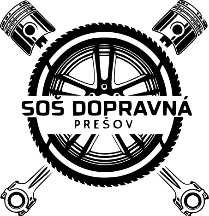 na Strednej odbornej škole dopravnej v PrešoveObhajoba vlastného projektu	Vyžrebovanú tému projektu študenti vypracovávajú počas štúdia individuálne podľa pokynov pre písomnú úpravu prác praktickej časti odbornej zložky maturitnej skúšky.	Obhajobu vlastného projektu realizuje každý študent samostatne v určený deň pred skúšobnou maturitnou komisiou.Pokyny pre odovzdávanie vlastného projektuPráca sa predkladá v slovenskom jazyku v 2 exemplároch, zviazaná v pevnej tepelnej väzbe spolu so záverečnou prezentáciou v programe PowerPoint a prácou v elektronickej verzii na CD/DVD  nosiči zástupcovi riaditeľa pre praktické vyučovanie v stanovenom termíne do 30. 3. 2023 (Štvrtok) do 13.00 hod.  (študent odovzdáva ako prílohu A na CD/DVD/USB nosiči prezentáciu a prácu v elektronickej verzii vo formáte .rtf/doc/docx/pdf.)Rozsah: min 15 strán textu, vrátane zoznamu bibliografických odkazov. Ide však iba o text, všetky tabuľky, nákresy, schémy, grafy, mapy, obrázky, fotografie sa umiestňujú do jednotlivých častí príloh, ktoré nie sú limitované (ak ich rozsah vyžaduje celý formát A4). Pre tlač dokumentu je predpísaná jednostranná tlač.Formálna úprava práce:	Práca sa píše v autorskom pluráli (t.j. v prvej osobe množného čísla, aj keď je autor iba jeden, napr. .... pri vyhodnocovaní výsledkov sme dospeli k názoru ..., ... v závere môžeme už len skonštatovať...) na počítači, na biely papier formátu A4. 	Práca nie je písaná obojstranne. Kvôli väzbe sú okraje (rozloženie strany): 
hore 2.5 cm, dole 2.5 cm, vľavo 3.5 cm, vpravo . Ďalšie nastavenia: Zarážka  – Vľavo, Vpravo: , Medzery – Pred, Po: 0 b. Počet riadkov na stranu: 33. 	Do rozsahu práce sa počítajú nasledovné časti textu: úvod, hlavný text, diskusia, záver a zoznam bibliografických odkazov. Práca má dobre čitateľný (nie ozdobný) typ písma v textovom editore Word - Times New Roman/Arial, veľkosť písma 12, riadkovanie 1,5. 	Väčšie alebo zvýraznené písmo sa používa iba na označenie jednotlivých častí kapitol. Text je potrebné rozčleňovať nadpismi a odstavcami. 	Nová kapitola (nie podkapitola) sa začína spravidla písať na novú stranu. Číslovanie strán: 	Strany sa označujú arabskými číslicami takej istej veľkosti ako text na spodnom pravom okraji papiera. Obal sa do stránkovania nepočíta. Titulný list sa počíta do stránkovania, ale čísla stránok sa na ňom nepíšu (nezobrazujú sa, nevytlačia sa). Prázdne strany sa v písomnej práci pri jednostrannej tlači nečíslujú. Rovnako sa nečísluje Čestné prehlásenie, Poďakovanie, Abstrakt a Obsah, ale do stránkovania sa počítajú.	Stránky sa začínajú označovať od úvodu, teda úvod má napr. číslo strany 6 ( podľa počtu nečíslovaných strán pred úvodom).Termín odovzdania práce: do 30. 3. 2023 do 13.00 hod.!Štruktúra práce: ObalTitulný listČestné prehláseniePoďakovanie (nie je povinné)AbstraktObsahÚvodJadro práce (hlavný text)Teoretická časťCiele práceMetodika práceVýsledky práceDiskusiaZáverZoznam bibliografických odkazovZoznam prílohObal musí obsahovať:škola a jej presná adresa, mestotext: Praktická časť odbornej zložky maturitnej skúškynázov prácemeno a priezvisko riešiteľa  trieda študijný odborrok a miesto dokončenia práceTitulný list musí obsahovať tieto údaje:škola a jej presná adresa, mestotext: Praktická časť odbornej zložky maturitnej skúškynázov prácemeno a priezvisko riešiteľatrieda študijný odborrok a miesto dokončenia prácemeno konzultanta (uvádza sa s titulom)Čestné prehlásenie  Uvádza sa na samostatnom liste. Čestné prehlásenie je akýmsi „potvrdením“, že autor pracoval samostatne v súlade s etickými normami.Vzor čestného prehlásenia:Čestne prehlasujem, že som danú tému spracoval sám s použitím literatúry a iných dostupných zdrojov uvedených v zozname použitej literatúry.									........................................									čitateľný podpis autora  Poďakovanie (nie je povinné)Okrem poďakovania konzultantovi práce možno uviesť názov sponzorskej firmy, alebo číslo grantu, za pomoci ktorého bolo možné prácu vypracovať.Vzor poďakovania: Dovoľujem si vyjadriť poďakovanie odbornému konzultantovi Ing. XY a vedúcemu autoservisu Bc. WZ za cenné pripomienky na odborných konzultáciách a rady i podnety pri písaní záverečného projektu.AbstraktAutor záverečného projektu v rozsahu 10 až 15 riadkov v slovenskom jazyku vystihne najmä zameranie a cieľ práce. V závere abstraktu sa charakterizuje splnenie zadania práce, výsledky a význam celej práce.Abstract (uvádza sa na tej istej strane, v druhej polovici strany)Je to zhrnutie v cudzom jazyku. Autor stručne ale jasne a presne popíše cieľ práce, metodiku a urobí súhrn najdôležitejších zistení, výsledkov svojej práce. Odporúčaný rozsah je 10 – 15 riadkov. Autor píše v cudzom jazyku, z ktorého bude konať maturitnú skúšku. Nemusí to byť doslovné preloženie Abstraktu zo slovenského jazyka.Obsah Uvádza  sa na začiatku práce. Sú v ňom prehľadne uvedené názvy všetkých kapitol, podkapitol, oddielov,  ktoré práca obsahuje spolu s jej číslom, ako aj číslom strany. Kapitoly sa číslujú arabskými číslicami, za posledným číslom ani za názvom sa bodka nedáva. Čísluje sa aj záver , úvod sa môže, ale nemusí označiť číslom 0, napríklad:0	Úvod                              1	Aplikovaná antropológia1.1	Športová antropológia1.1.1	Definícia a vymedzenie obsahuVzor  obsahu:OBSAH                                                                             	                		str.Úvod	                                                                  		                                	xx1. Súčasný stav riešenej problematiky doma a v zahraničí			xx(názov podkapitoly) xxxxxxxxxxxxxxxxxxxxxxxxx 				xx(názov oddielu) xxxxxxxxxxxxxxxxxxxxxxx			xx(názov oddielu) xxxxxxxxxxxxxxxxxxxxxxx			xx...............................							xx...............................							xx(názov podkapitoly) xxxxxxxxxxxxxxxxxxxxxxxxx 				xx............................									xx............................									xx2. Ciele  práce							  		xx 3. Metodika práce             						 		xx 4. Výsledky práce 									xx(názov podkapitoly) xxxxxxxxxxxxxxxxxxxxxxxxx 				xx4.1.1 	(názov oddielu) xxxxxxxxxxxxxxxxxxxxxxx			xx4.1.2 	(názov oddielu) xxxxxxxxxxxxxxxxxxxxxxx			xx4.1.3 	(názov oddielu) xxxxxxxxxxxxxxxxxxxxxxx			xx4.2 (názov podkapitoly) xxxxxxxxxxxxxxxxxxxxxxxxx				xx4.2.1	(názov oddielu) xxxxxxxxxxxxxxxxxxxxxxx			xx	4.2.2		(názov oddielu) xxxxxxxxxxxxxxxxxxxxxxx			xx............................									xx............................									xx5. Diskusia										xxZáver											xxZoznam bibliografických odkazov							xxZoznam príloh          								xxx – doplniť príslušné náležitostiObsah práce sa počíta do stránkovania, ale sa nečísluje. Poslednou číslovanou stranou je zoznam príloh. Úvod Obsahuje stručný úvod do problematiky, stanovuje cieľ práce, presné vymedzenie problému, ktorým sa práca zaoberá, jej poslanie. V úvode nie je potrebné rozvíjať teoretické informácie, má byť stručný a výstižný a má prezentovať nasledujúci obsah práce. Odporúčaný rozsah je jedna až jeden a pol strany. Práca musí byť vypracovaná v súlade s normami slovenského jazyka, štylisticky správne, pričom autor musí dodržiavať všetky zásady odbornej terminológie, klasifikácie, nomenklatúry, používať platné jednotky sústavy SI.Jadro práce (hlavný text) Teoretická časť  - sú to teoretické východiská, teoretická analýza problematiky. Táto teoretická časť čitateľa stručne informuje o poznatkoch, ktoré boli v danej oblasti publikované. Táto časť  môže mať aj iný názov (všeobecná charakteristika, teoretická analýza problematiky, súčasný stav riešenej problematiky ...).Ciele práce - v tejto časti autor podrobne rozpracuje hlavný cieľ a z neho vyplývajúce čiastkové ciele. Musia byť napísané jasne, zrozumiteľne, aby čitateľ porozumel, čo autor prácou sledoval. Kapitola Ciele práce sa začína na novej strane.Metodika práce -  obsahuje podrobné opísanie postupu pri práci, ktorý bol vykonaný pre naplnenie cieľov práce. Presne a podrobne sú rozpracované jednotlivé kroky, ktoré autor uskutočnil pri získaní potrebných údajov. môže obsahovať aj citácie. Výsledky práce - sú ťažiskom celej práce. V tejto kapitole sa nachádzajú teoretické poznatky a vlastné výsledky, zistenia a pozorovania. Táto kapitola sa začína na novej strane. Diskusia Musí dávať odpovede na otázky a ciele vytýčené v úvode práce. V diskusii autor vyjadruje svoje názory a postrehy ku skúmanej problematike. Medzi ne patrí aj konkrétne vlastné riešenie, alebo vlastný návrh na riešenie problému, ktorý práca sleduje.Výsledky meraní, dotazníkov, testov a pokusov je vhodné spracovať aj do tabuliek a grafov. Rozsiahlejšie tabuľky a grafy sa uvádzajú do príloh, pričom v texte sa musia nachádzať odkazy na ne. Výsledky musia byť spracované stručne, zrozumiteľne a prehľadne.ZáverZáver stručne zhodnocuje dosiahnuté výsledky a splnenie vytýčených cieľov, zdôrazňuje nové odlišné fakty, ich objektivitu, význam a možnosti využitia v praxi. Prezentuje názor autora na daný problém a jeho riešenie. Musí obsahovať prínos jeho návrhov a poukázať na spôsob ich realizácie. Odporúčaný rozsah jedna až jeden a pol strany.Zoznam bibliografických odkazov v súlade s normou STN ISO 690:  Dokumentácia – Bibliografické odkazy. Obsah, forma a štruktúra  a STN ISO 690-2: 2001, Informácie a dokumentácia. Bibliografické citácie. Časť 2: Elektronické dokumenty alebo ich časti.Ide o zoznam použitej, nie naštudovanej literatúry. Pomocou neho sa má čitateľ práce dostať k pôvodným prameňom, ktoré boli v práci citované. Zoznam musí byť v abecednom poradí.Knihy / MonografiePrvky popisu:	Autor. rok vydania. Názov : podnázov (nepovinný). Poradie vydania. Miesto vydania : Vydavateľ, rok vydania. Rozsah strán. ISBN. 	Ak sú traja autori oddeľujú sa pomlčkou. Ak je viac autorov ako traja uvedie sa prvý autor a skratka a kol. alebo et al.  ak je to zahraničné dielo. 	Prvé vydanie sa v citačnom popise nemusí uvádzať.Príklady:	OBERT, V. 2006. Návraty a odkazy. Nitra : Univerzita Konštantína Filozofa, 2006. 129 s. ISBN 80-8094-046-0.	TIMKO, J. – SIEKEL. P. – TURŇA. J. 2004. Geneticky modifikované organizmy. Bratislava : Veda, 2004. 104 s. ISBN 80-224-0834-4.	HORVÁT, J. a kol. 1999. Anatómia a biológia človeka. 1. vyd. Bratislava : Obzor, 1999. 425 s. ISBN 80-07-00031-5.Článok v časopisePrvky popisu:	Autor. rok vydania. Názov. In Názov zdrojového dokumentu (noviny, časopisy). ISSN, rok, ročník, číslo zväzku, rozsah strán (strana od-do). Príklady:	STEINEROVÁ, J. 2000. Princípy formovania vzdelania v informačnej vede. In Pedagogická revue. ISSN 1335-1982, 2000, roč. 2, č. 3, s. 8-16.	BEŇAČKA, J. et al. 2009. A better cosine approximate solution to pendulum equation. In International Journal of Mathematical Education in Science and Technology. ISSN 0020-739X, 2009, vol. 40, no. 2, p. 206-215. Článok zo zborníka a monografiePrvky popisu:	Autor. rok vydania. Názov článku. In Názov zborníka. Miesto vydania : Vydavateľ, rok vydania. ISBN, Rozsah strán (strana od-do). Príklady:	ZEMÁNEK, P. 2001. The machines for "green works" in vineyards and their economical evaluation. In 9th International Conference : proceedings. Vol. 2. Fruit Growing and viticulture. Lednice : Mendel University of Agriculture and Forestry, 2001. ISBN 80-7157-524-0, p. 262-268.	BOĎOVÁ, M. et al. 1990. An introduction to algorithmic and cognitive approaches for	information retrieval. In 18. Informatické dni : sborník referátů z mezinárodní vědecké konference o současných poznatcích informačních a komunikačních technologiích a jejich využití. Praha : Univerzita Karlova, 1990. ISBN 80-01-02079-7, s. 17-28.Elektronické dokumenty - monografiePrvky popisu:	Autor. rok vydania. Názov [Druh nosiča]. Vydanie. Miesto vydania : Vydavateľ, dátum vydania. Dátum aktualizácie. [Dátum citovania]. Dostupnosť a prístup. ISBN.Príklad:	SPEIGHT, J. G. 2005. Lange's Handbook of Chemistry. [online]. London : McGraw-Hill, 2005. 1572 p. [cit. 2009.06.10.] Dostupné na internete: <http://www.knovel.com/web/portal/basic_search/display?_EXT_KNOVEL_DISPLAY_bookid=1347&_EXT_KNOVEL_DISPLAY_fromSearch=true&_EXT_KNOVEL_DISPLAY_searchType=basic> . ISBN 978-1-60119-261-5. Články v elektronických časopisoch a iné príspevkyPrvky popisu:	Autor. rok vydania. Názov. In Názov časopisu. [Druh nosiča]. rok vydania, ročník, číslo [dátum citovania]. Dostupnosť a prístup. ISSN. Príklad:	HOGGAN, D. 2002. Challenges, Strategies, and Tools for Research Scientists. In Electronic Journal of Academic and Special Librarianship [online]. 2002, vol. 3, no. 3 [cit. 2003-01-10]. Dostupné na internete: <http://southernlibrarianship.icaap.org/content/v03n03/Hoggan_d01.htm>. ISSN 1525-321X.Príspevok v zborníku na CD-ROMPrvky popisu:	Autor. rok vydania. Názov. In Názov zborníka [Druh nosiča]. Miesto vydania : Vydavateľ, rok vydania, Rozsah strán (strana od-do). ISBN. Príklad:	ZEMÁNEK, P. 2001. The machines for "green works" in vineyards and their economical evaluation. In 9th International Conference : proceedings. Vol. 2. Fruit Growing and viticulture [CD-ROM]. Lednice : Mendel University of Agriculture and Forestry, 2001, p. 262-268. ISBN 80-7157-524-0. 
Vedecko-kvalifikačné prácePrvky popisu:	Autor. rok vydania. Názov práce : označenie druhu práce (dizertačná, doktorandská). Miesto vydania : Názov vysokej školy, rok vydania. Rozsah strán. Príklad:	MIKULÁŠIKOVÁ, M. 1999. Didaktické pomôcka pre praktickú výučbu na hodinách výtvarnej výchovy pre 2. stupeň základných škôl : diplomová práca. Nitra : UKF, 1999. 62 s.Výskumné správyPrvky popisu:	Autor. rok vydania. Názov práce : druh správy (VEGA, priebežná správa). Miesto vydania : Názov inštitúcie, rok vydania. Rozsah strán. Zoznam prílohPrílohy sa číslujú veľkými písmenami latinskej abecedy (A, B,...), každá príloha začína na novej strane. Napríklad:     Príloha A     Príloha A.1      Príloha A.1.1     Príloha BTabuľky, nákresy, grafy, mapy, fotodokumentácia a iný dokumentačný materiál, výpisy programov, audio alebo videokazety, diskety alebo CD či DVD sú uvádzané v prílohe. Prílohy podľa charakteru môžu byť zviazané s textovou časťou, alebo dôkladne uložené vo zvláštnom obale.Ostatné pokyny pre formálnu úpravu práceCitácie   (najčastejšie sa používajú v teoretickej časti projektu – práce)Citáciou sa rozumie skrátený odkaz umiestnený v zátvorkách vo vnútri textu alebo pripojený k nemu ako poznámka v dolnej časti strany, na konci kapitoly. Citácia umožňuje identifikovať publikáciu, z ktorej sa prebrala.Príklady:Podľa Škvareninovej (2004) manažérska komunikácia je špecifickým typom profesionálnej komunikácie, ktorá okrem naplnenia základného komunikačného cieľa, ktorým je sprostredkovanie a výmena informácií, umožňuje aj riadenie a vedenie ľudí.Stanček  a Šuráb (2006) charakterizujú  komunikáciu ako  obojstranný proces výmeny informácií, v ktorom to, čo komunikujeme a spôsob akým komunikujeme nezávisí iba od našich zámerov a schopností, ale aj od toho, ako na našu aktivitu reaguje komunikačný partner.  „Slovo komunikácia sa vyvinulo z latinského communicare“ (Škvareninová, 2004, s. 15)Nákresy (ilustrácie)Nákresy sa označujú v texte skratkou Obr. X. Každý nákres musí mať samostatný nadpis, a ak je potrebné aj legendu a grafickú mierku. V prípade, že nejde o vlastnú ilustráciu, musí byť uvedený autor, alebo zdroj, z ktorého je prebraná. Pokiaľ sa ilustrácia nachádza v texte (ale väčšinou aj v prílohách), nadpis a popis sa píše pod ňou. TabuľkyV texte sa označujú  skratkou Tab. X. Každá tabuľka musí mať hore umiestnený nadpis. Ak je potrebná legenda, umiestňuje sa pod tabuľku. Keď ide o väčšiu tabuľku, svojím vnútorným usporiadaním by mala zodpovedať šírke stránky.Príklad: Tabuľka 1 Vývoj prepravných výkonov v rokoch 2000 - 2012Grafy a diagramyGrafy a diagramy sú obdobou tabuľkového zápisu. V texte sa označujú Graf X. Každý graf má mať svoj nadpis. Písmo použité na popis v grafe nesmie byť menšie ako  alebo 6 bodov.MapyKaždá mapa musí obsahovať názov, grafickú mierku, hlavné orientačné body a označenia severu. Dôležitá je autorizácia mapy.Fotodokumentácia a iný dokumentačný materiálKaždá fotografia musí mať vlastné označenie, nadpis a meno autora fotografie. Musia byť ostré, kontrastné a vyhotovené na lesklom papieri. Výhodnejšie je vlepovať fotografie do príloh pomocou priesvitných fotorožkov. Jednotlivé listy by mali obsahovať 2 fotky 9 x 13 na 1 stranu.Funkčné modely a technické zariadeniaV technických odboroch býva často najpodstatnejšou časťou práce model, funkčný celok alebo technické zariadenie, trojrozmerná alebo dvojrozmerná učebná pomôcka. Funkčné modely prináša autor až na ústnu obhajobu svojej práce.Pozn:  Žiak predkladá spolu s projektom aj tlačivo – 
Prehľad o uskutočnených konzultáciách!Vlastná obhajoba práceJe nevhodné pri obhajobe čítať súvislý text, odporúča sa vlastnými slovami prezentovať výsledky práce. Dĺžka  obhajoby vlastnej práce je cca. 10 min. Ostatných 10 minút je vyčlenených na otázky maturitnej komisie a diskusiu s autorom projektu. Celková dĺžka obhajoby je cca. 20-30 minút. Premietaná obrazová prezentáciaPrezentácia v PowerPoint je moderná forma obhajoby práce. Údaje na PowerPointovej snímke majú byť heslovité bez dlhých viet. Prvá snímka obsahuje názov práce, meno riešiteľa, školu, odbor štúdia. Ďalšie snímky obsahujú úvod, cieľ práce, stručnú metodiku, výsledky, diskusiu, závery a odporúčania pre prax.Na písanie textu volíme najlepšie typ písma Arial (nie je vhodné striedať viac typov písma). Veľkosť písma základného textu je 22 – 24 bodov, veľkosť nadpisu 32 bodov, podnadpisy 26 – 28 bodov.Vhodným doplnením prezentácie je kvalitná ilustrácia obrázkov, fotografií, grafov, tabuliek,… Pri svetlom pozadí má byť farba písma tmavá, najvhodnejšia je čierna, tmavomodrá, tmavozelená. Farba pozadia je počas celej prezentácie rovnaká. Na jednej snímke by mali byť maximálne 3-4 farby (okrem obrázkov).Pri 20 minútovej prezentácií je vhodné premietnuť cca 12 – 14 snímok (na jednu snímku je potrebných cca 20-60 sekúnd). Do celkového počtu snímok sa nezarátava prvá a posledná snímka. /identifikačný úvod a poďakovanie/                          					 Vypracoval: Mgr. Jozef  Marcinčin                                                            Prešov,   20. 12. 2020					         	  Schválil: Mgr. Tomáš Kirňak, riaditeľ školySTREDNÁ ODBORNÁ ŠKOLA DOPRAVNÁ, VOLGOGRADSKÁ 3, PREŠOVPRAKTICKÁ ČASŤ ODBORNEJ ZLOŽKY MATURITNEJ SKÚŠKYPodmienky podnikania v cestnej nákladnej dopraveRiešiteľ: 	  Albert Šťastný					Trieda: 	  V. NAŠtudijný odbor:  Predaj a servis vozidiel2023							   Prešov							   _____________________________________________________________________STREDNÁ ODBORNÁ ŠKOLA DOPRAVNÁ, VOLGOGRADSKÁ 3, PREŠOVPRAKTICKÁ ČASŤ ODBORNEJ ZLOŽKY MATURITNEJ SKÚŠKYPodmienky podnikania v cestnej nákladnej dopraveRiešiteľ: 	  Albert Šťastný					Trieda: 	  V. NAŠtudijný odbor:  Predaj a servis vozidiel2023Prešov	_________________________________________________________________________Konzultant:	  Mgr. Jozef Marcinčin